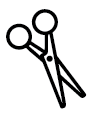 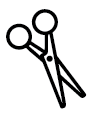 Name: Klasse: Datum: Lernverortung zum Thema Wiederholung und Vertiefung
Lernverortung zum Thema Wiederholung und Vertiefung
Lernverortung zum Thema Wiederholung und Vertiefung
Lernverortung zum Thema Wiederholung und Vertiefung
Lernverortung zum Thema Wiederholung und Vertiefung
Lernverortung zum Thema Wiederholung und Vertiefung
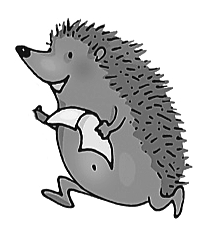 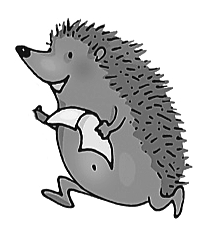 Ich rechne Additions- und Subtraktionsaufgaben im Tausenderraum.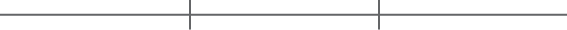 Ich notiere, beschreibe und erkläre meine Rechenwege.Ich rechne Multiplikations- und Divisionsaufgaben im Tausenderraum.Ich erkenne, beschreibe und erkläre Muster.Ich erstelle eine Strichliste und ein Säulendiagramm und finde Fragen zu den Daten.Ich rechne Sachaufgaben mit Geld.Ich löse Aufgaben zum Flächeninhalt mithilfe von Skizzen.Name: Klasse: Datum: Lernverortung zum Thema Wiederholung und VertiefungLernverortung zum Thema Wiederholung und VertiefungLernverortung zum Thema Wiederholung und VertiefungLernverortung zum Thema Wiederholung und VertiefungLernverortung zum Thema Wiederholung und VertiefungIch rechne Additions- und Subtraktionsaufgaben im Tausenderraum.Ich stelle deine Rechenwege dar.Ich rechne einfache und schwierige Multiplikationsaufgaben.Ich messe Längen in mm und cm mit einem Lineal und zeichne Strecken.Ich rechne Sachaufgaben mit Geld.Name: Klasse: Datum: Lernverortung zum Thema Orientierung im Millionenraum
Lernverortung zum Thema Orientierung im Millionenraum
Lernverortung zum Thema Orientierung im Millionenraum
Lernverortung zum Thema Orientierung im Millionenraum
Lernverortung zum Thema Orientierung im Millionenraum
Lernverortung zum Thema Orientierung im Millionenraum
Ich schreibe Zahlen zu Zahlwörtern und zu Zahlen in Stufenzahlen- und HZE-Schreibweise.Ich zerlege Zahlen stellengerecht.Ich verstehe Zahldarstellungen in der Stellenwerttafel.Ich vergleiche sechs- und siebenstellige Zahlen und ordne sie (am Zahlenstrahl) nach ihrer Größe.Ich rechne Multiplikations- und Divisionsaufgaben mit Stufenzahlen.Ich setze Muster mit dem Geodreieck fort. Ich erkenne rechte Winkel und kann parallele Linien beschreiben.Ich runde Zahlen, übertrage Daten einer Tabelle in ein Balkendiagramm und beantworte Fragen zu den Daten.Name: Klasse: Datum: Lernverortung zum Thema Die Zahlen bis 10 000
Lernverortung zum Thema Die Zahlen bis 10 000
Lernverortung zum Thema Die Zahlen bis 10 000
Lernverortung zum Thema Die Zahlen bis 10 000
Lernverortung zum Thema Die Zahlen bis 10 000
Ich schreibe Zahlen zu Zahlbildern, Zahlwörtern und Zahlen in HZE-Schreibweise.Ich zerlege Zahlen.Ich ordne vierstellige Zahlen am Zahlenstrahl nach ihrer Größe.Ich multipliziere mit 10 und rechne die Umkehraufgabe.Ich stelle verschiedene Zahlen in der Stellentafel dar.Ich runde Zahlen.Ich stelle die Raummaße l und ml mit dem Messbecher dar und ordne Raummaße der Größe nach.Name: Klasse: Datum: Lernverortung zum Thema Addition und Subtraktion im Millionenraum Lernverortung zum Thema Addition und Subtraktion im Millionenraum Lernverortung zum Thema Addition und Subtraktion im Millionenraum Lernverortung zum Thema Addition und Subtraktion im Millionenraum Lernverortung zum Thema Addition und Subtraktion im Millionenraum Lernverortung zum Thema Addition und Subtraktion im Millionenraum Ich rechne Additions- und Subtraktionsaufgaben im Millionenraum geschickt und auf verschiedenen Wegen.Ich entdecke und erkläre Muster und überträge sie.Ich zeichne Muster mithilfe von Geodreieck und Zirkel.Ich löse schwierige Sachaufgaben mit Zeitspannen und Längen.Name: Klasse: Datum: Lernverortung zum Thema Orientierung im Tausenderraum
Lernverortung zum Thema Orientierung im Tausenderraum
Lernverortung zum Thema Orientierung im Tausenderraum
Lernverortung zum Thema Orientierung im Tausenderraum
Lernverortung zum Thema Orientierung im Tausenderraum
Ich schreib Zahlen zu Zahlbildern, Zahlwörtern und Zahlen 
in HZE-Schreibweise.Ich male zu Zahlen Zahlbilder und zerlege Zahlen.Ich vergleiche dreistellige Zahlen und ordne sie am Rechenstrich nach ihrer Größe.Ich kenne die Nachbarzahlen, Nachbarzehner und Nachbarhunderter zu Zahlen im Tausenderraum.Ich lege Geldbeträge mit Scheinen.Ich messe Längen in mm und cm mit einem Lineal.Ich zeichne Strecken und habe eine Größenvorstellung zu Millimetern und Zentimetern.Ich verstehe Zahldarstellungen in der Stellentafel.Name: Klasse: Datum: Lernverortung zum Thema Multiplikation und Division im MillionenraumLernverortung zum Thema Multiplikation und Division im MillionenraumLernverortung zum Thema Multiplikation und Division im MillionenraumLernverortung zum Thema Multiplikation und Division im MillionenraumLernverortung zum Thema Multiplikation und Division im MillionenraumLernverortung zum Thema Multiplikation und Division im MillionenraumIch rechne einfache Multiplikationsaufgaben.Ich rechne Divisionsaufgaben geschickt, nutze einfache Aufgaben und erfinde eigene Divisionsaufgaben. Ich rechne große Multiplikations- und Divisionsaufgaben, schreibe meine Rechenwege auf und erkläre sie.Ich schätze die Wahrscheinlichkeit von Ereignissen ein.Ich vergrößere Buchstaben maßstabsgetreu.Ich entnehme einem Stadtplan Informationen.Name: Klasse: Datum: Lernverortung zum Thema Multiplikation und Division Lernverortung zum Thema Multiplikation und Division Lernverortung zum Thema Multiplikation und Division Lernverortung zum Thema Multiplikation und Division Lernverortung zum Thema Multiplikation und Division Ich rechne Aufgaben des Stelleneinmaleins.Ich rechne große Multiplikations- und Divisionsaufgaben und schreibe meine Rechenwege auf.Ich rechne geschickt und nutze einfache Aufgaben.Ich überprüfe Aussagen zu Sachtexten.Ich vergleiche Gewinnchancen.Name: Klasse: Datum: Lernverortung zum Thema Einführung der schriftlichen Multiplikation Lernverortung zum Thema Einführung der schriftlichen Multiplikation Lernverortung zum Thema Einführung der schriftlichen Multiplikation Lernverortung zum Thema Einführung der schriftlichen Multiplikation Lernverortung zum Thema Einführung der schriftlichen Multiplikation Lernverortung zum Thema Einführung der schriftlichen Multiplikation Ich multipliziere schriftlich und im Kopf.Ich entdecke, beschreibe und begründe Muster bei der Multiplikation.Ich löse Sachaufgaben mit Geld und nutze dabei Überschläge.Ich löse Sachaufgaben zum Umfang.Ich rechne Längen maßstabsgetreu um.Ich rechne mit Gewichten.Name: Klasse: Datum: Lernverortung zum Thema Einführung der schriftlichen Multiplikation Lernverortung zum Thema Einführung der schriftlichen Multiplikation Lernverortung zum Thema Einführung der schriftlichen Multiplikation Lernverortung zum Thema Einführung der schriftlichen Multiplikation Lernverortung zum Thema Einführung der schriftlichen Multiplikation Ich multipliziere schriftlich.Ich entdecke, beschreibe und begründe Muster bei der Multiplikation.Ich finde Fehler in schriftlichen Multiplikationsaufgaben.Ich rechne mit Gewichten (kg und g).Ich bestimme Rauminhalte (Zentimeterwürfel in Quadern).Name: Klasse: Datum: Lernverortung zum Thema Einführung der schriftlichen Division und Aufgaben vergleichenLernverortung zum Thema Einführung der schriftlichen Division und Aufgaben vergleichenLernverortung zum Thema Einführung der schriftlichen Division und Aufgaben vergleichenLernverortung zum Thema Einführung der schriftlichen Division und Aufgaben vergleichenLernverortung zum Thema Einführung der schriftlichen Division und Aufgaben vergleichenLernverortung zum Thema Einführung der schriftlichen Division und Aufgaben vergleichenIch dividiere schriftlich.Ich kontrolliere Ergebnisse mithilfe der Probe.Ich prüfe Ergebnisse von Divisionsaufgaben mithilfe eines Überschlags und beurteile, ob die Lösung stimmen kann.Ich verstehe und erkläre andere Rechenwege bei der Division.Ich kenne Teilbarkeitsregeln und wende sie an.Ich löse Probleme und Zahlenrätsel.Ich löse und schreibe Rechengeschichten zur Addition und Division mit Geld.Name: Klasse: Datum: Lernverortung zum Thema halbschriftliche Division 
Lernverortung zum Thema halbschriftliche Division 
Lernverortung zum Thema halbschriftliche Division 
Lernverortung zum Thema halbschriftliche Division 
Lernverortung zum Thema halbschriftliche Division 
Ich rechne Divisionsaufgaben geschickt und nutze einfache Aufgaben.Ich rechne große Divisionsaufgaben und schreibe eeine Rechenwege auf.Ich vergleiche Multiplikations- und Divisionsaufgaben.Ich entdecke Muster in Multiplikationsaufgaben, beschreibe und erkläre sie.Ich schreibe dreistellige Zahlen stellengerecht untereinander und subtrahiere schriftlich.